                                  «День единства Народов Дагестана»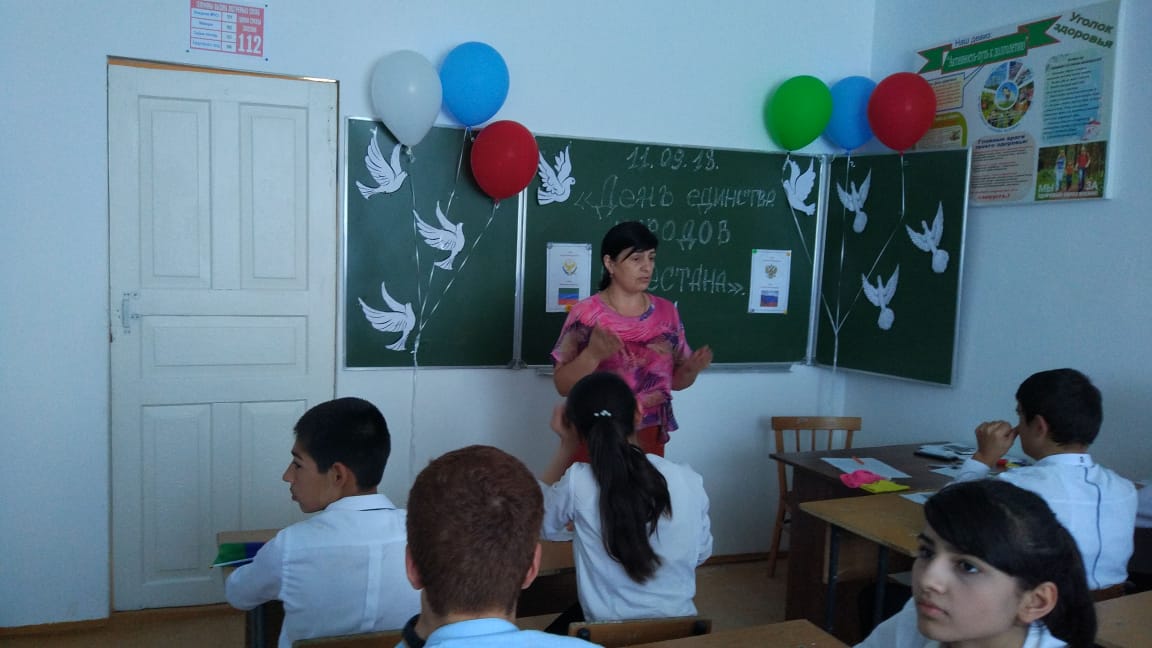 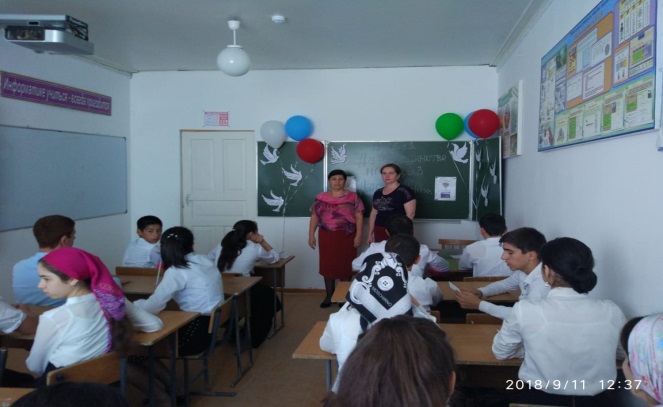 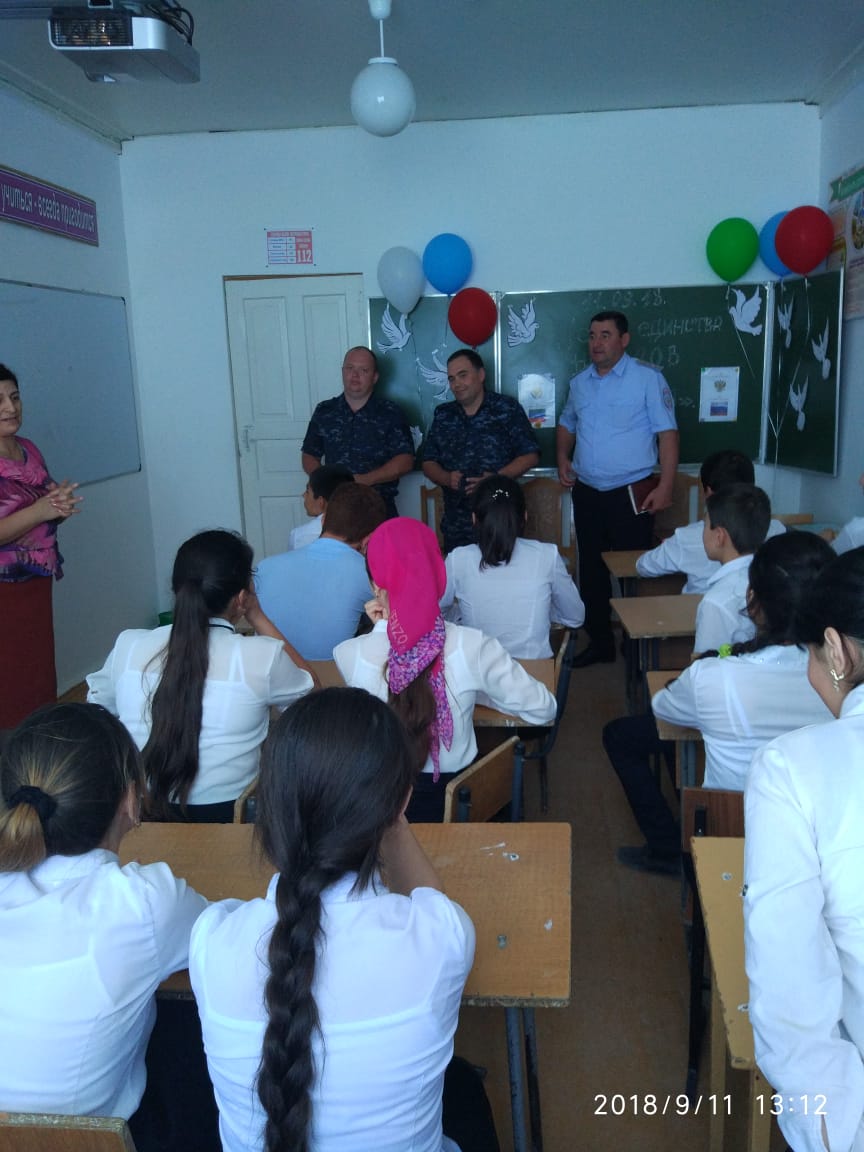 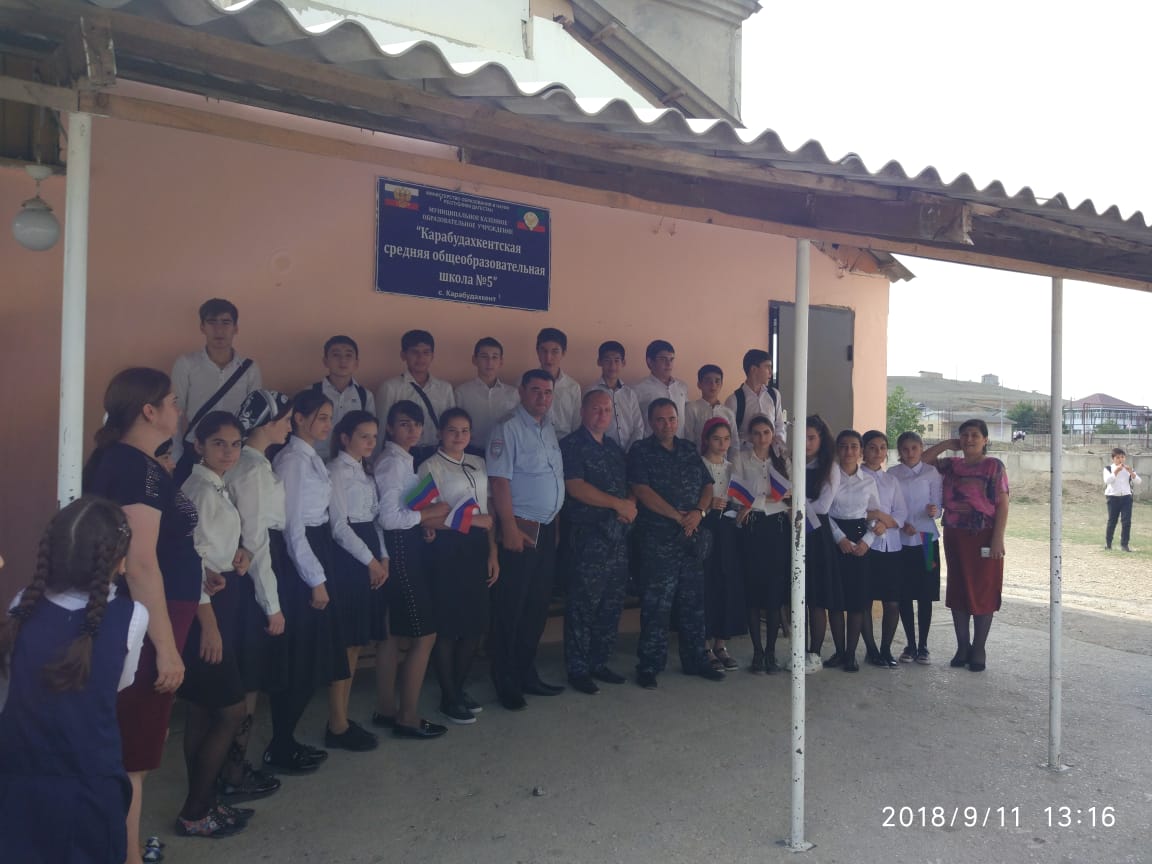                                                                                       11.09.2018г.